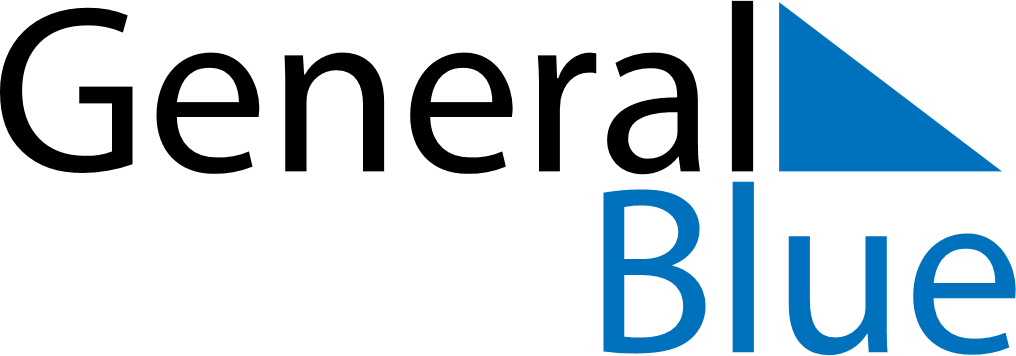 February 2025February 2025February 2025February 2025BoliviaBoliviaBoliviaMondayTuesdayWednesdayThursdayFridaySaturdaySaturdaySunday112Feast of the Virgin of Candelaria34567889101112131415151617181920212222232425262728